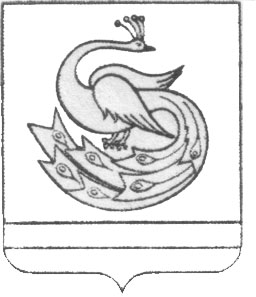 АДМИНИСТРАЦИЯ  ПЛАСТОВСКОГО МУНИЦИПАЛЬНОГО РАЙОНА                        П О С Т А Н О В Л Е Н И Е«22_»__02__2022 г.                                                                           №143О внесении изменений в  постановление администрацииПластовского муниципального района  от 15.09.2017 года № 646         В целях приведения муниципальных правовых актов в соответствии с изменениями внесённых Федеральным  законом от 30.12.2021 года №459-ФЗ,    администрация  Пластовского  муниципального  районаПОСТАНОВЛЯЕТ:       1. Внести в постановление администрации Пластовского   муниципального   района  от 15.09.2017 года № 646   «О поддержании общественного порядка в чрезвычайных ситуациях на территории Пластовского муниципального района» следующие изменения:     Пункт 1 Положения о поддержании общественного порядка в чрезвычайных ситуациях на территории Пластовского муниципального района дополнить 13 абзацем: « установление при ликвидации чрезвычайных ситуаций межмуниципального и муниципального характера фактов проживания граждан РФ, иностранных граждан и лиц без гражданства в жилых помещениях, находящихся в зоне чрезвычайной ситуации, нарушения условий их жизнедеятельности и утраты ими имущества в результате чрезвычайной ситуации».	       2. Настоящее постановление  разместить на официальном сайте        администрации Пластовского муниципального района в сети «Интернет».       3. Организацию выполнения настоящего постановления оставляю за собой.Глава Пластовскогомуниципального района                                                       А.Н. Пестряков